Протокол заседания № 00 (11-11-14)Судейского комитетаФедерации Хоккея г. Владивостокаг. Владивосток, Ледовая арена «Полюс»         					                   11 ноября 2014 г.Повестка заседания:Присутствовали члены Судейского комитета ФХВ в составе:Решения участников собрания по вопросам повестки дня:Ответственный секретарь Федерации Хоккея Владивостока:Киселенко Юрий Алексеевич __________________________ Дата составления протокола: 11 ноября 2014 г.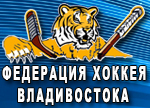 Федерация Хоккея города ВладивостокаЮр. адрес: г. Владивосток, Партизанский пр-т, 13аТелефон:   +7-914-688-8881 – Президент ФХВ                   +7-908-449-7409 – Вице-президент ФХВ                   +7-902-557-7273 – Главный судья ФХВ                   +7-924-242-7072 – Ответственный секретарь ФХВОфициальный сайт: www.primorye-hockey.ru, e-mail: vladivostok-hockey@mail.ru  1.Рапорт Президента ФХВ Сорокина И.Ю., инспектировавшего матч «Штурм-2»-«Дальзавод-2»,состоявшегося 08.11.2014 г. и протест команды «Штурм-2» на участие в данном матчеОткрытого Чемпионата и Первенства г. Владивостока по хоккею в составе команды«Дальзавод-2» незаявленного игрока Никейцева Ивана.№ФИОДолжность1Кузнецов С.В.Главный судья соревнований Федерации Хоккея Владивостока2Васильев И.С.Главный судья3Сорокин И.Ю.Президент Федерации Хоккея Владивостока451.Обсуждаемый Комитетом вопрос:Рапорт Президента ФХВ Сорокина И.Ю., инспектировавшего матч «Штурм-2»-«Дальзавод-2»,состоявшегося 08.11.2014 г. и протест команды «Штурм-2» на участие в данном матчеОткрытого Чемпионата и Первенства г. Владивостока по хоккею в составе команды«Дальзавод-2» незаявленного игрока Никейцева Ивана.Решение Судейского комитета:За нарушение Статьи 5.2 Регламента «Квалификационные требования к составам команд» и в соответствии с требованиями Статьи 4.2, п.5 «Система начисления очков в Регулярном Сезоне» и Статьи 5.3 «Нарушение требований к составам Команд» Регла-мента проведения Открытого Чемпионата и Первенства г. Владивостока по хоккею сшайбой среди мужских любительских команд, сезон 2014-2015 гг.команде «Дальзавод-2» засчитать техническое поражение со счётом 0:5.